Name: __________________________________			       Period: ____  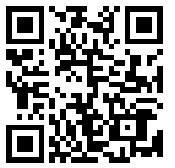 Type of Business Ownership 4.1Would you prefer to start your own business or purchase an existing business?  Why?What are advantages of stating your own business from scratch, and advantages of purchasing an existing business?What are disadvantages of stating your own business from scratch, and disadvantages of purchasing an existing business?When purchasing an existing business, do you feel it’s important to know why the business is for sale or why the owner is selling?What are some reasons why you think business owners may sell their business?Advantages of Starting Your OwnAdvantages of Purchasing an Existing BusinessDisadvantages of Starting Your OwnDisadvantages of Purchasing an Existing Business